MASIC training: Gestructureerd onderzoek naar partnergeweldMASIC- Mediator’s Assessment of Safety Issues and ConcernsFeitenonderzoek bij scheidingen is noodzakelijk om de meest geschikte aanpak te kiezen. Een van de belangrijke elementen bij feitenonderzoek is een inventarisatie van (mogelijk) partnergeweld, tijdens de relatie én na de scheiding of in het afgelopen jaar. Een geschiedenis van partnergeweld komt veel voor bij ouders die uiteindelijk in een conflictscheiding belanden, en dit geweld bedreigt ook de ontwikkeling van de kinderen.In een groot aantal landen (o.a. Canada, Australië en een aantal staten van de VS) is screening op partnergeweld een verplicht onderdeel in een echtscheidingstraject. In Australië gelden sinds maart 2009 de Family Violence Best Practice Principles[1] voor familierechters, die gebaseerd zijn op de wetenschappelijke kennis over huiselijk geweld (family violence). Bepaalde typen partnergeweld vormen een contra-indicatie voor gezamenlijke ouderschapsbemiddeling/mediation.De MASIC biedt een gestructureerde beoordeling van partnergeweld bij ouderparen die in een (conflict)scheiding verwikkeld zijn. Wetenschappelijkk onderzoek heeft aangetoond dat bij meer dan de helft van deze complexe scheidingen een voorgeschiedenis van partnergeweld speelt. De MASIC bestaat uit een gestructureerd interview dat bij elke ouder apart wordt afgenomen. De MASIC vraagt gedetailleerd naar verschillende vormen van partnergeweld, zoals emotionele mishandeling, dwingende controle, lichamelijk geweld, seksueel geweld en stalking. Vervolgens wordt op basis van de informatie uit de twee interviews, aangevuld met informatie uit andere bronnen (bijv. politiegegevens, medische gegevens) een beoordeling gemaakt over de aan/afwezigheid van partnergeweld, en als er geweld aanwezig is, over het type geweld. Vooral dwingende controle vormt een veiligheidsrisico.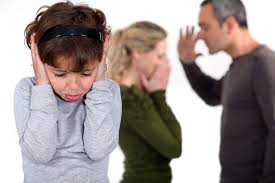 In Midden- en West-Brabant is in het kader van het ZonMw project Verbetering Ketenaanpak Conflictscheidingen (2015-2017) bij Veilig Thuis, de Raad voor de Kinderbescherming en Kompaan en De Bocht (nu: Sterk Huis) een pilot met de MASIC uitgevoerd. De ervaringen met de MASIC zijn positief: professionals die ermee werken geven aan dat ze met de MASIC ontdekken wat er aan de hand is in de relatie tussen de ouders en in het type partnergeweld, waardoor duidelijker wordt of er maatregelen nodig zijn om de veiligheid in het gezin te vergroten en/of dat mediation niet geschikt is. Ook ouders zelf zijn positief over het uitgebreide interview; zij ervaren het onderzoek als zorgvuldig en zij krijgen soms groter inzicht in de redenen van de scheiding.De MASIC training duurt 4 uur. Hierin wordt uitleg gegeven over de verschillende typen partnergeweld, en over wetenschappelijk onderzoek (buitenlands en Nederlands) met de MASIC. We gaan in op de implicaties van de uitslag van de MASIC voor de veiligheid binnen het gezin, voor advisering aan de familierechter en voor mediation-(on)mogelijkheden.De training wordt als open inschrijving training aangeboden, maar een in-company training is ook mogelijk. Hiervoor kan contact worden opgenomen en/of een offerte aangevraagd worden via: corine.de.ruiter@xs4all.nl.Datum en plaatsmaandag 1 februari 2021, 13-17 uurDocentProf.dr. Corine de RuiterDoelgroepProfessionals werkzaam bij Veilig Thuis, Raad voor de Kinderbescherming, jeugdzorg, jeugd- en volwassen GGZ, mediators, bijzonder curatoren, advocaten en andere professionals die een gestructureerde screeningsmethode voor partnergeweld willen leren gebruiken.Verplichte literatuur (totaal circa 70 pagina’s)Jaffe, P.G., Johnston, J.R., Crooks, C.V., & Bala, N. (2008). Custody disputes involving allegations of domestic violence: Toward a differentiated approach to parenting plans. Family Court Review, 46(3), 500-522. (21 pagina’s)de Ruiter, C., & Otgaar, H. (2019). Beschuldigingen van seksueel misbruik bij conflictscheidingen: Hoe te handelen conform wetenschappelijke standaarden. Bijblijven, 35, 46-55. (10 pagina’s)de Ruiter, C., Marzolla, M., & Ramakers, N. (2020). De conflictscheiding als complexe gezinsproblematiek: Waarom screening op huiselijk geweld essentieel is. Pedagogiek, 40, 205–231. https://doi.org/10.5117/PED2020.2.004.DERU  (26 pagina’s)Warshak, R.A. (2020). When evaluators get it wrong: False positive IDs and parental alienation. Psychology, Public Policy, and Law, 26(1), 54-68. (14 pagina’s)